FIN435-102Z Introduction to Finance 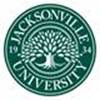 TTR, 3:00-4:15AM, DCOB 263Jacksonville University, Spring Semester, 2021Instructor:  Maggie Foley mfoley3@ju.edu        Office Hours:	Friday 6:30-7:30PM Via Blackboard CollaborateVisionThe vision of the Davis College of Business is to cultivate innovative business leaders throughout North Florida and beyond.MissionThe Davis College of Business delivers high-quality educational programs that develop leaders who:Exhibit business acumenDemonstrate leadership abilities and ethical behaviorUse critical thinking and communication skillsLeverage technical and analytical skillsCultivate global awarenessValuesWe are committed to supporting continuous personal, professional and leadership development of our students, alumni, and community members. We support progressive and meaningful research, creative activity, and knowledge dissemination. We celebrate excellence in teaching. We strive to become thought-leaders in global management education based on our active pursuit of global partners in business and education.We recognize the value of ethics and cultural diversity and welcome and respect people of different backgrounds, beliefs, and points of view. We value and foster mentoring relationships and shared responsibility for learning. We embrace and explore technology as a means of enhancing and delivering management instruction in order to increase flexibility for our students and expand our academic outreach. We actively seek partnerships opportunities with the corporate community in order to enrich the educational experience of our business students and promote the practical relevance of our college.SOCIAL DISTANCING PROCEDURES  This class is delivered face to face in the classroom and virtually (synchronously) via Blackboard Collaborate.The class is divided into two groups. Students in group one shall attend in class on Tuesday and virtually (via Bb Collaborate) on Thursday. Students in group two shall attend in class on Thursday and virtually (via Bb Collaborate) on Tuesday. The group information will be announced in the first day of class. In general, on days when students are assigned not to attend the face-to-face sessions, they should attend class virtually via Blackboard Collaborate during the regularly scheduled class meeting time. Students may not independently choose to attend all class sessions virtually without the appropriate accommodation from the Disability Support Services office (see COVID-19 Accommodations below).COURSE DESCRIPTION To develop the student’s ability to approach and make fundamental financial decisions with emphasis on the tools for financial analysis and problem solving.COURSE OBJECTIVESThis course is designed for a thorough review of corporation financial management. This course goes into more depth on topics covered in prior courses, introduces new concepts, uses cases to show how finance theory is used in practices, and explains how Excel is used to analyze financial problems. These topics include capital budgeting and structure, distributions to shareholders, financial restructuring, and working capital management.THE REQUIRED TEXTBOOK: The required text for this course is: Fundamentals of Financial Management, 15th editionby Brigham and HoustonISBN-10 : 9781337395250ISBN-13 : 978-1337395250You will also need a financial calculator or a laptop (highly recommend). Standard scientific or financial calculators are permitted for all exams. Calculators that store text are not permitted.FORMAT (if appropriate):Lecture will be integrated with student discussions Students will be expected to participate in class A guest speaker from Merrill Lynch will give us lecture regarding careers in the financial market. Exact date and time will be announced after time is set.RESOURCESClass website:www.jufinance.com/fin435_21sOr search for the class website from the main website www.jufinance.comThe required course materials and the suggestive reading materials, such as Wall Street Journal articles, will be posted on the course website. NOTES REGARDING ASSIGNMENTS AND WORKLOAD Exams (65%)  Two mid-term exams and a final exam will be given during the semester.  Exams are closed book and closed note. The exams will include material from cases, assigned readings and class discussions.  Your attendance in class will help ensure that you do not miss any pertinent information. The exams may include multiple choice questions and short answer questions (baby essays). Exams later in the semester will tend to focus on new material. As exams approach, I will provide more information as to what types of questions you should expect. Also, note that the material we cover in the earlier exams provides a basis for understanding the material in the remainder of the course. Case Studies (25%)I will assign you 10 mini cases this semester. Working on mini cases can reinforce your understanding on the materials from the lectures and from the text book. Besides this, you can gain knowledge using EXCEL to resolve finance problems. Excel is used for most real work calculations and your proficiency with it can prepare you better for your future career. Finance Capstone Class Exit Exam (10%)  By the requirement of AACSB, all students majoring in finance must take this Finance Exit Exam. The rest are also required to take this exam, since 10% of the final grades are based on it. A study guide for preparation of this Exit Exam will be provided in the first of class.  Extra CreditExtra credit will be determined and announced during regular class meetings. COURSE GRADING3 Exams			65%9 case studies			25%Exit Exam			10%Extra Credit			???GRADING SCALECourse grading scale (for 100 point course)	Point Total 	Letter Grade	% of Total Course Points		90-100	A	90-100%	89-89.5	A	89-89.5%	88-88.5	B+	88-88.5%	80-87.5	B	80-87.5%	79-79.5	B	79-79.5%	78-78.5	C+	78-78.5%	70-77.5	C	70-77.5%	69-69.5	C	69-69.5%	68-68.5	D+	68-68.5%	60-67.5	D	60-67.5%	59-59.5	D	59-59.5%	LESS THAN 59	F	LESS THAN 59%POLICIESAttendance: Students are asked to sign an attendance sheet at the beginning of each class, although no formal penalty will be assessed for poor attendance.Make-Up Exams: Students who miss an assignment or exam for a valid reason must present documentation (from a medical doctor, a coach, a representative from student life, or other university official) to make it up.Using Electronic Devices: The use of laptop computers, tablets, cell phones, or any other electronic devices during class is prohibited unless explicitly authorized by the instructor.  Extra Credit: In addition to the extra credit opportunities listed below on the schedule, the instructor may offer other extra credit opportunities, but students may earn no more than 5 extra credit points.Academic Honesty: Any act of academic misconduct in this course will result in an F for the assignment involved.  To see examples of what counts as academic misconduct, as well as the university-level consequences for academic misconduct, look to JU’s policy at www.ju.edu/academicintegrity.TENTATIVE CALENDARWeekDateChaptersWeek1Tuesday, 1/26Go over the syllabus and Q&A Thursday, 1/28Chapter 3Week 2Tuesday, 2/2 Chapter 4Thursday, 2/4Case studies of chapters 3 and 4 Week 3Tuesday, 2/9ContinueThursday, 2/11Chapter 5Week 4Tuesday, 2/16Chapter 6Thursday, 2/18Case study of chapter 6Week 5Tuesday, 2/23ReviewThursday, 2/25First Mid Term ExamWeek 6Tuesday, 3/2Chapter 7Thursday, 3/4Case study of chapter 7Week 7Tuesday, 3/9ContinueThursday, 3/11Chapter 8Week 8Tuesday, 3/16Case study of chapter 8Thursday, 3/18ContinueWeek 9Tuesday, 3/23Chapter 9Thursday, 3/25  Case study of chapter 9Week 10Tuesday, 3/30  ReviewThursday, 4/1Second Mid Term Week 11Tuesday, 4/6Chapter 10Thursday, 4/8Case study of chapter 10Week 12Tuesday, 4/13Chapter 11Tuesday, 4/15Case study of chapter 11Week 13Tuesday, 4/20Chapter 12Thursday, 4/22Case study of chapter 12Week 14Tuesday, 4/27Chapter 18Tuesday, 4/29Case study of chapter 18Week 15Final, Exit Exam